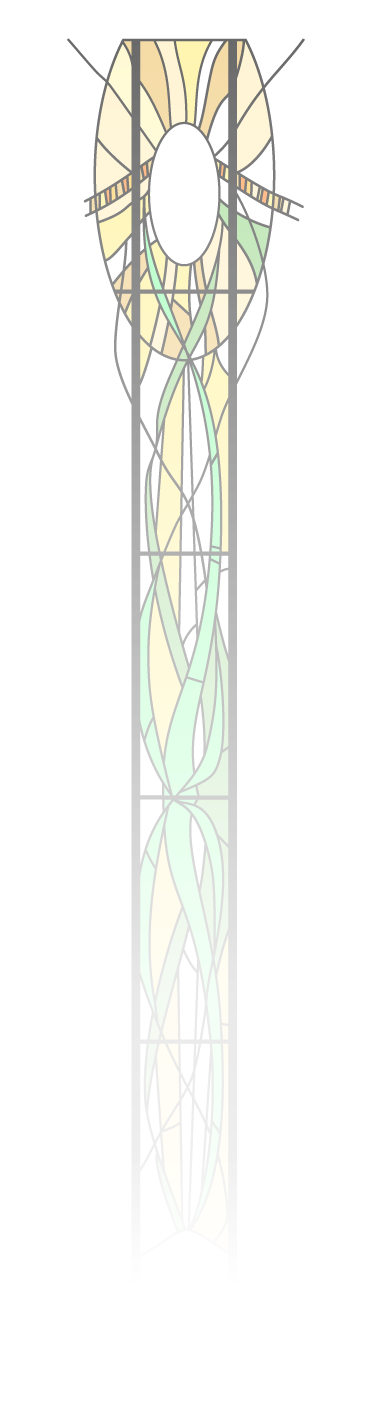 St Alban’s Catholic High School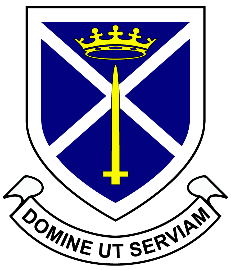  “Learning, Respecting, Caring”Vacancy: Midday AssistantJob DescriptionSt Alban's Catholic High School strives to provide an excellent education for our students within a caring Christian community where all are respected, valued and supported to achieve their potential. We aim to inspire everyone with the strength and purpose to begin the journey of learning for life and to prepare our students to lead by their example in the modern world.All staff have a responsibility and have a duty to ensure that their work and interaction with all individuals fully reflects the school’s distinctive ethos and mission statement as a Catholic School.Salary: 			Grade 2 Point 3 Salary £22,738 Pro rata (£2,538 actual)Hours:			5 HPW / 38 Weeks per year / Monday – Friday Responsible to:		Deputy Head teacher Job Role        The supervision of the students in the dining hall, playground areas and playing field.Accompanying students to the medical area for First Aid if requiredTo ensure maintenance of good order discipline. Promote positive student behaviour in line with school policies.Supporting the team to clean up spillages and litter.The school will endeavour to make any necessary adjustments to the job and the working environment to enable access to  employment  opportunities  for  disabled  job  applicants  or continued employment for any member of staff who develops a disabling condition.Person SpecificationSignedSignedPost holder:Headteacher: Name in capitals:Name in capitals: Date:Date: EssentialDesirableQualifications and ExperienceFirst Aid Trained Supervising children as a parent or carerExperience of working with students across the secondary age range and with learning difficulties or disabilitiesPersonal QualitiesGood organisational skillsGood communication skillsGood listening skillsStamina, energy, resilience and sense of humourCalm and patientTeam playerFlexibleSkills and AbilitiesAbility to deal with challenging behaviourUnderstand and comply with procedures and legislation relating to confidentialityAbility to exchange routine verbal information clearly and sensitively with students and adultsGood understanding of the way in which children develop in relation to the roleUnderstand the importance of physical and emotional wellbeingAbility to support student who maybe unwellAbility to follow written and oral instructions and to carry out instructions.Ability to motivate/encourage/empower students and adults.Good understanding of the learning experience provided by the SchoolEstablish effective relationships with those working in and with the SchoolEmpathetic, assertive and a good role modelAble to work effectively in teams as member or leaderAble to self-manage, make decisions and work on own initiativeAbility to know when and how to seek support.Demonstrate a commitment to equalityUnderstanding of Health & SafetyUnderstand and comply with Safeguarding and Child Protection proceduresDemonstrate a clear commitment to develop and learn in the roleAble to effectively evaluate own performance